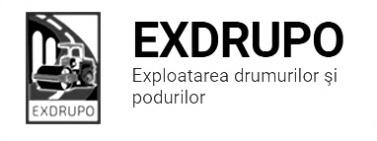 Notă informativăcu privire la lucrările de întreţinere şi salubrizare a infrastructurii rutieresect. Centru (8 muncitori): executate 17.08.2020:Salubrizarea mecanizată: str. V. Trandafirilor, str. Melestiu, str. Inculeț, str. Testimițeanu, str. T. Strișcă, str. M. Mică, str. C. Vîrnav, str. I. C. Suruceanu, str. Korolenco, str. Miorița, str. Grenoble, șos. Hîncești.Salubrizarea manuală: str. Sprîncenoaia-1cursă.  Amenajare pietriș: str. Testimițeanu-10,3m3. Săpătură manuală: str. Testimițeanu-2m3.Demolare beton: str. Testimițeanu-1,5m3. Instalarea bordurelor: str. Testimițeanu-5bord.Instalarea zidăriilor: str. Testimițeanu-46zid.Reparația canalizării pluviale: str. Testimițeanu-1fînt. rid.executate 17-18.08.2020 (în noapte):Salubrizarea mecanizată: str. Ismail, str. Columna, str. Mit. Varlaam, bd. D. Cantemir, bd. Gagarin, bd. Negruzzi, Aleea Gării, str. Ciuflea, Viaduc, bd. Șt. cel Mare, str. Pușkin, str. Vl. Pîrcălab, str. V. Alecsandri, str. Armeneacă, str. Bolgară, str. P. Halippa, șos. Hîncești, str. Gh. Asachi, str. Docuceaeev.planificate 18.08.2020:Salubrizarea manuală: str. L. Kaczynski.  Amenajare pietriș: str. Testimițeanu.Decaparea b/a uzat: str. Testimițeanu.Demontare pavaj: str. Testimițeanu.sect. Buiucani (7 muncitori): 	executate 17.08.2020:Salubrizare mecanizată: str. M. Viteazul, str. Sciusev, str. C. Stere, str. V. Lupu, str. Coca, str. T. Vladimirescu, str. Cornului, str. Constituției.Salubrizarea manuală: str. I. Pelivan (tr.)-2curse. Amenajare pietriș: str. I. Pelivan (tr.)-41,98m3. Reparația canalizării pluviale: str. I. Pelivan (tr.)-1fînt.inst., 6fînt.rid. executate 17-18.08.2020 (în noapte):Salubrizarea mecanizată: str. Columna, str. Mit. Dosoftei, Piața D. Cantemir, bd. Șt. cel Mare, PMAN, str. 31 August, str. București, str. N. Iorga, str. M. Cibotari.planificate 18.08.2020:Amenajarea trotuarului: str. I. Pelivan (tr.).sect. Rîşcani (10 muncitori):executate 17.08.2020:Salubrizarea mecanizată: str. Albișoara, C. Moșilor, str. Doina, C. Orheiului, str. Studenților, str. Dimo, str. Florilor, str. T. Vladimirescu.Demontare bordure/zidării:str. Albișoara-164m.l. Demolarea betonului: str. Albișoara-1,2m3. Amenajare pietriș (vechi): str. Albișoara-150m2.Decapare b/a uzat: str. Albișoara-205m2.Excavare sol: str. Albișoara-2curse. Săpătură manuală: str. Albișoara-2curse.executate 17-18.08.2020 (în noapte):Salubrizarea mecanizată: bd. D. Cantemir, str. Ismail, str. Al. cel Bun, str. V. Alecsandri, str. Pușkin, str. B. Bodoni, str. C. Tănase, bd. Gr. Vieru, str. Ierusalim, str. P. Rareș, str. Petricani.planificate 18.08.2020:Excavare/transportare b/a uzat: str. Albișoara.Instalarea bordurelor: str. Albișoara.Salubrizarea manuală: str. Albișoara.Amenajare pietriș: str. Albișoara.sect. Botanica (7 muncitori):executate 17.08.2020:Salubrizarea pasajelor subterane: bd. Dacia-Traian, bd. Dacia-Teilor, bd. Dacia-Aeroport, bd. Dacia-Viaduc (Sp. Nr. 1), șos. Muncești, 800.Frezarea părții carosabile: bd. Dacia-C. Vodă-100m2, bd. Decebal-Muncești-40m2.Evacuare gunoi: bd. Dacia (treceri pietonale)-9curse.planificate 18.08.2020:Asfaltarea părții carosabile: bd. Decebal-Muncești, bd. Dacia-C. Vodă.Instalarea bordurelor: bd. Dacia.sect. Ciocana (8 muncitori): executate 17.08.2020:Excavare/transportare gunoi: bd. M. cel Bătrîn (aleea)-3curse.Săpătură manuală: bd. M. cel Bătrîn (aleea)-6m3. Compactarea manuală: bd. M. cel Bătrîn (aleea)-220m.l. Profilarea și compactarea pietrișului bd. M. cel Bătrîn (aleea)-700m2.Planificate 18.08.2020:Amenajare trotuarului: bd. M.cel Bătrîn (aleea).sect. OCR (15 muncitori):executate 17-18.08.2020 (în noapte):Aplicarea marcajului (treceri pietoni):str. M. Sadoveanu (str. V. lui Vodă-A. Russo)-80m2, str. P. Zadnipru-110m2, sect. Rîșcani (școli)-80m2.  Instalarea indicatoarelor rutiere: str. V. Crucii (ZOO)-2buc., str. I. D. Teodorovici-I. Creangă-4buc.planificate 18.08.2020:Aplicarea marcajului longitudinal: C. Moșilor.   Aplicarea marcajului (treceri pietoni): str. M. Sadoveanu, sect. Rîșcani (școli).  sect. Întreținerea canalizării pluviale (4 muncitori):executate 17.08.2020:Reparația canalizării pluviale: str. Albișoara (canal pluvial)-6jgheaburi beton, 8elem. beton,, 1m3 beton turnat. Curățirea canalizării pluviale: str. Albișoara (canal pluvial)-6m3 săp. man., 6m3 dezb.beton, 2curse gunoi.planificate 18.08.2020:Reparația canalizării pluviale: str. Albișoara.Curățirea canalizării pluviale: str. Petricani.sect. Specializat îninfrastructură (pavaj)(8 muncitori):executate 17.08.2020:Demontare pavaj: bd. Moscova-120m2. Compactare manuală:  bd. Moscova-9m3. Instalarea bordurelor: bd. Moscova-18,5bord.Instalarea zidăriilor: bd. Moscova- 32zid.Amenajare pietriș: bd. Moscova-6,03m3.planificate 18.08.2020:Amenajarea pavajului: bd. Moscova. sect. Specializat îninfrastructură (restabilirea învelișului asfaltic) (5 muncitori):planificate 18.08.2020:Restabilirea săpăturilor: sect. Rîșcani.Măsurile întreprinse pentru prevenirea răspîndirii Covid-19:Toate unităţile de trasport sunt dezinfectate la începutul şi la sfîrşitul programului de lucru;Muncitorilor este verificată starea de sănătate de către medicul întreprinderii;Muncitorii sunt echipaţii cu:mască de protecţie;mănuşi de protecţi;dezinfectant.Inginer SP                                                         A. Bodnariuc